                              Гибка металла	Гибкой металла называют слесарную операцию в результате, которого заготовка принимает требуемую форму и размер за счёт растяжение материала и с сжатием внутри. Тонкий слой металла, находящийся оси изгиба заготовки сохраняют свои первоначальные размеры. Поэтому все расчеты ведутся относительно нейтральной линии. В качестве инструментов при гибки листового материала от толщены ноль целых пятидесятых до шести миллиметров применяют специальный молотки от пятьсот до тысячи грамм. Молотки с мягкими вставками применяют для гибки тонкого листового металла толщеной до ноль целых пятидесятых миллиметров. Плоскогубцы и круглогубцы применены профильного прокатка менее ноль целых пятидесятых миллиметров. Гибка труб проводиться как в холодном, так и в горячем состояние. Для предупреждения деформации в виде складок и сплющенных стенок губку осуществляют с применением специальных наполнителей. Наполнители при гибки труб в зависимости её размеров и способа гибки. В качестве наполнителей используют: песок - при гибки труб от десяти миллиметров и более в холодное и горячее состояние диаметром, канифоль при гибки в холодном состояние латунь и меди. Простейшем для гибки труб являются плитка закрепляется на верстаке или в тесках с отверстиях в которых устанавливаются штифты. Штифты выполняют роль упоров необходимы для гибки труб. Применяют также роликовые различных конструкций. Развальцовка труб заключают в расширением концов труб из нутрии специального инструмента (вальцовкой).Инструкционно-технологическая карта № 3ГИБКА МЕТАЛЛАПравила безопасной работы при выполнении слесарной операции «Гибка металла»ручки молотков должны быть без трещин с надежно закрепленными на них бойками; боёк молотка должен иметь гладкую слегка выпуклую поверхность;не удалять стружку с обрубленной поверхности или плиты руками во избежание ранения рук пользоваться щетками; при гибке металла пользоваться защитными щитками;при гибке труб в горячем состоянии работать в рукавицах;при работе на гибочных станках и машинах точно соблюдать правила безопасности, изложенные в специальных памятках.ИнструментыМатериалыОборудованиеСлесарные молотки (400-500гр.)Измерительные линейкиРазметочный инструментНожовкиРечной песок (мелкий и сухой)КанифольГазовые трубы ¾ -1 дюймаЛатунные трубки диаметром 6-10 ммВинтовой и гидравлический прессыТискиОправки разныеГибочные штампыРоликовый трубогибГибочные приспособления Приспособления:Накладные губки для тисков;СкобыХомутики и обоймыШаблоныТехнологический процессУказания и поясненияГибка полосового металла в слесарных тисках.Гибка полосового металла в слесарных тисках.1.1.Гибка под прямым углом.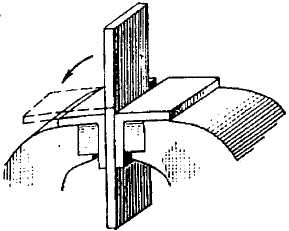 1. Отметить чертилкой место изгиба согласно чертежа, учитывая необходимый припуск на изгиб с внутренней стороны в пределах 0,5-0,8 толщины металла.2. Закрепить полосу в тисках так, чтобы разметочная риска была обращена к неподвижной губке тисков и выступала над ней на 0,5 мм.3. Ударами молотка, направленными к неподвижной губке, изогнуть полосу под прямым углом (во избежание вмятин, при необходимости, применять молоток со вставками из мягкого металла).4. Контроль качества: поверхность заготовки не должна иметь засечек, царапин, трещин, забоин, вмятин. Проверку углов производить шаблоном, размеров – штангенциркулем, масштабной линейкой.1.2.Гибка на оправке.1.Вариант.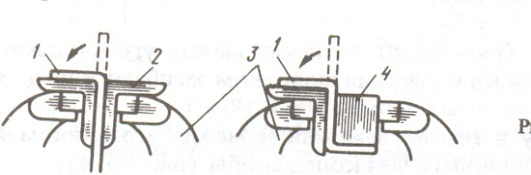 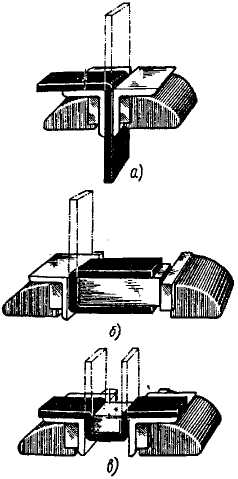 2. Вариант1. Отметить на полосе место изгиба.2. Изогнуть полосу под прямым углом (а).3. Отметить место второго изгиба.4. Закрепить полосу в тисках вместе с оправкой так, чтобы риска была обращена в сторону загиба и выступала над ребром оправки на 0,5 мм (б).5. Изогнуть полосу до полного прилегания ее к грани оправки (в).6. Контроль качества: аналогичен гибки под прямым углом.2. Гибка заготовок в гибочных приспособлениях.2. Гибка заготовок в гибочных приспособлениях.2.1.Гибка прутка на оправке.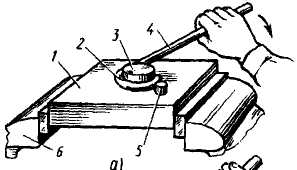 1. Закрепить в тисках гибочное приспособление.2. Вставить пруток в зазор между штифтами.3. Нажимая рукой на свободный конец прутка, изогнуть его конец в кольцо (если свободный конец прутка короткий или пруток толстый, изгибать его ударами молотка).4. Контроль качества: отсутствие царапин, трещин, вмятин. Размеры проверить штангенциркулем, масштабной линейкой.2.2.Гибка полосового металла «на ребро».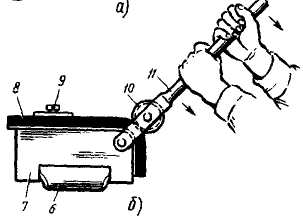 1. Закрепить приспособление в тисках или на плите.2. Ролик и верхнюю часть заготовки смазать машинным маслом.3. Установить заготовку в прорезь приспособления и закрепить ее винтом упора.4. Нажимая руками на рычаг изгибать заготовку.5. Контроль угла изгиба провести шаблоном.3. Гибка труб.3. Гибка труб.3.1.Гибка труб на гибочном шаблоне.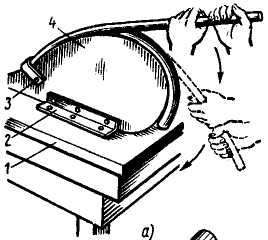 1. Закрепить гибочный шаблон на верстаке с двух сторон скобами.2. Вставить трубу между гибочным шаблоном и хомутиком в желобообразное углубление. 3. Плавно нажимать руками на трубу до полного ее изгиба.4. Снять трубу с шаблона и проверить радиус изгиба.3.2.Гибка труб на приспособлении (трубогибе)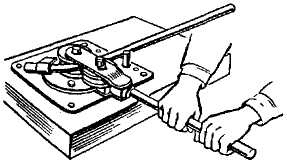 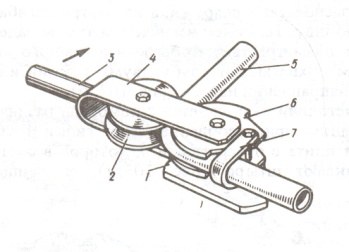 1. Закрепить приспособление на верстаке.2. Разметить трубу и отметить мелом место изгиба.3. Вставить трубу в приспособление (трубогиб) между подвижным роликом и роликом-шаблоном так, чтобы конец ее вошел в скобу (хомут). Важно – если труба сварная, то шов при этом должен быть расположен снаружи.4. Нажимая на рукоятку, поворачивать скобу с подвижным роликом вокруг неподвижного ролика-шаблона до тех пор, пока труба не изогнется на требуемый угол.5. Контроль угла изгиба провести с помощью шаблона.3.3.Гибка труб в трубном прижиме.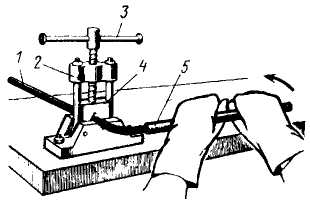 1. На конец трубы надеть отрезок трубы большего диаметра так, чтобы он немного не доходил до места изгиба.2. Вставить трубу в трубный прижим между угловой выемкой основания и сухарем с уступами.3. Зажать трубу вращением рукоятки.4. Обхватить трубу двумя руками и с большим усилием отводить ее в направлении изгиба.5. Контроль угла изгиба провести с помощью шаблона.3.4.Гибка труб из цветных металлов.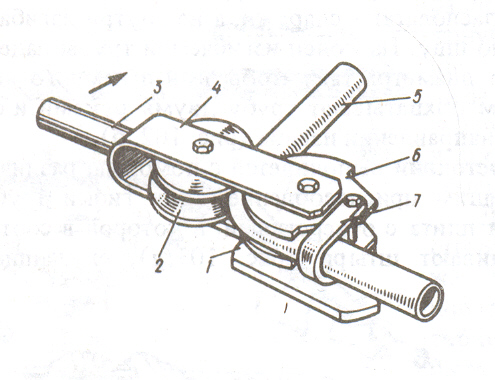 Это важно:Медные трубы, подлежащие гибке в холодном состоянии, предварительно отжигают при 600-700ºС, а затем охлаждают в воде. Наполнитель: на холодную – канифоль, в нагретом состоянии – песок.Латунные трубы, подлежащие гибке в холодном состоянии, отжигают при такой же температуре, но охлаждают на воздухе. Наполнители те же. При гибке сварных труб необходимо сварной шов располагать снаружи изгиба.1. Изготовить деревянную пробку и забить ее в один из концов трубы.2. Расплавить наполнитель – канифоль.3. Трубу установить вертикально (пробкой вниз) и, залив в нее канифоль, оставить в таком положении до полного затвердевания канифоли.4. Трубу гнуть одним из двух способов:- зажать в тисках между деревянными нагубниками и изгибать усилиями рук.- один конец трубы вставить между роликами в неподвижный хомут роликового приспособления; рукоятку рычага поворачивать обеими руками, выполняя изгиб трубы.5. Проверку угла изгиба провести по шаблону или изделию.6. Трубу освободить из тисков приспособления, подогреть, начиная с открытого конца, по всей длине, выплавить канифоль и слить ее в сосуд.